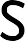 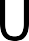 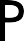 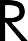 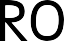 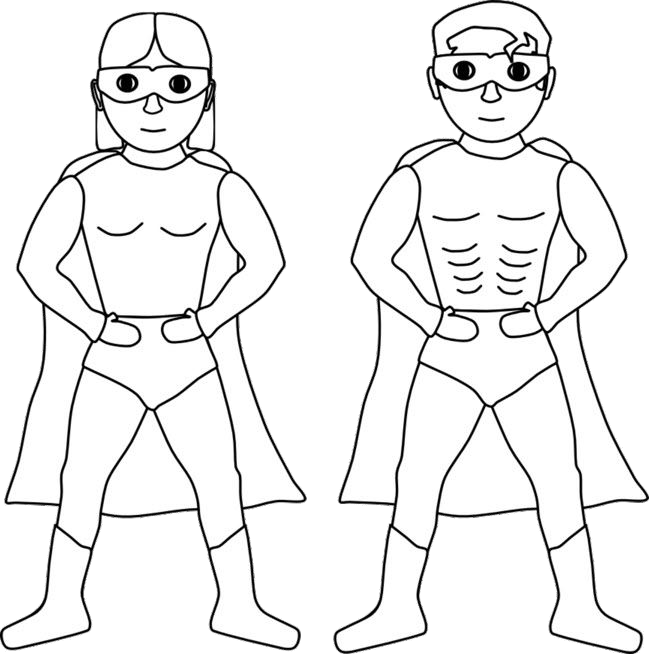 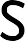 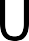 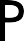 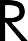 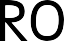 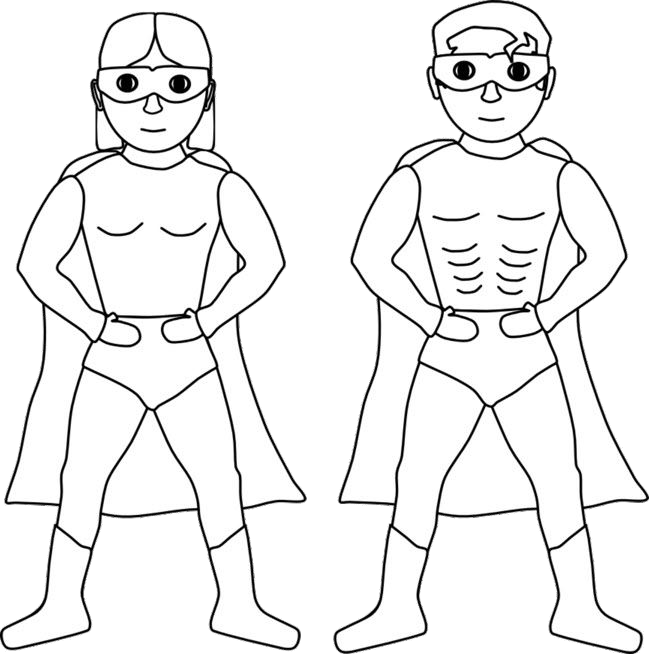 Superhero InformationSuperhero name: Gender:Age:Special powers:Description:Signature: